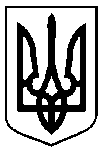 Сумська міська радаУПРАВЛІННЯ АРХІТЕКТУРИ ТА МІСТОБУДУВАННЯвул. Воскресенська, 8А,м. Суми, 40000, тел. (0542) 700-103, e-mail: arh@smr.gov.ua, код ЄДРПОУ 40462253НАКАЗ № 138-ам. Суми										07.05.2021Відповідно до частини дванадцятої статті 263 Закону України «Про регулювання містобудівної діяльності», керуючись пунктом 1.1 Розділу І, підпунктом 2.3.3 пункту 2.3, Розділу ІІ, підпунктом 3.2.38 пункту 3.2 Розділу ІІІ Положення про управління архітектури та містобудування Сумської міської ради, затвердженого рішенням Сумської міської ради від 27.04.2016 № 662-МР (зі змінами)НАКАЗУЮ:1. Змінити адресу: Сумська область, м. Суми, вул. Ковпака, 32, об’єкту нерухомого майна – нежитловому приміщенню (автосалон), розташованому на земельній ділянці з кадастровим номером 5910136600:05:002:0082, власник Товариство з обмеженою відповідальністю «Автоарт», код ЄДРПОУ 33410369, за результатами поділу, на адресу: Сумська область, м. Суми, вул. Ковпака, 30.2. Рекомендувати власнику у встановленому законодавством порядку внести відповідні відомості до Державного реєстру речових прав на нерухоме майно.Начальник управління – головний архітектор 							Андрій КРИВЦОВОлександра Кругляк 700-106Розіслати:  заявнику, до справиПро зміну адреси об’єкту нерухомого майна (нежитловому приміщенню), розташованому: Сумська область,      м. Суми, вул. Ковпака, 32